ЗАГАДКИ О МУЗЫКАЛЬНЫХ ИНСТРУМЕНТАХДеревянные ладошки,
А звучат, как будто ложки.
Ну–ка дайте мне ответы, 
Что же это?Ответ: Кастаньеты                        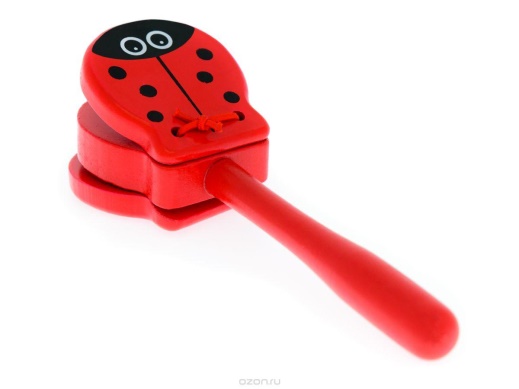 Ответ: Гармонь  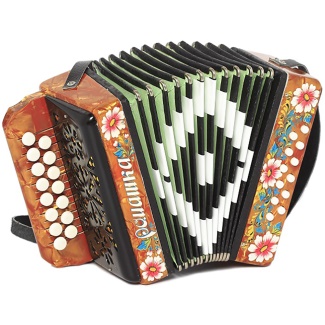 У него пластинки Звонкие, как льдинки.Из металла сделан он.Его зовут …Ответ: Металлофон     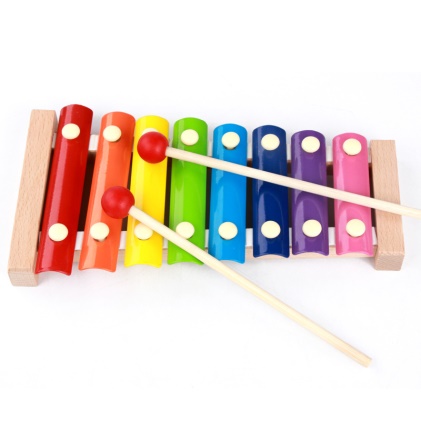  То гремит он словно гром, То вдруг льётся ручейком.  Ответ: Бубен                       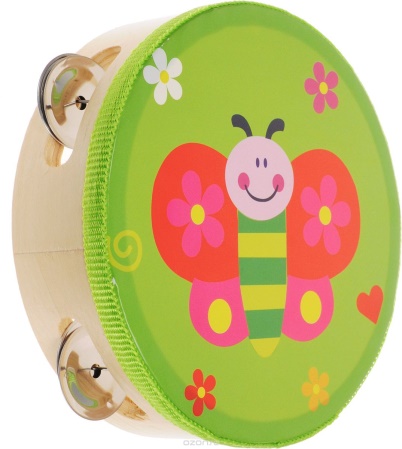 Три струны, играет звонко
Инструмент тот — «треуголка».
Поскорее узнавай-ка,
Что же это?Ответ: Балалайка 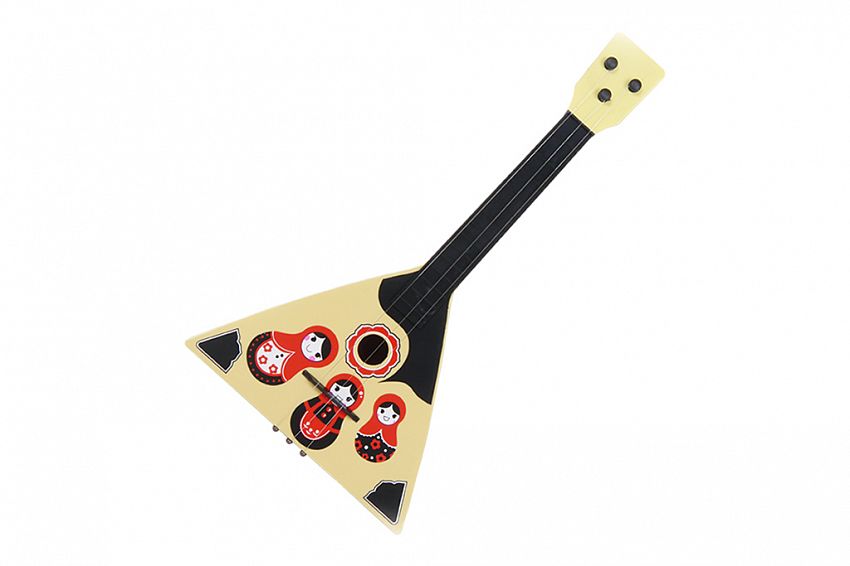 Со мной в поход легко идти, 
Со мною весело в пути, 
И я крикун, и я буян, 
Я звонкий, круглый...            Ответ: Барабан    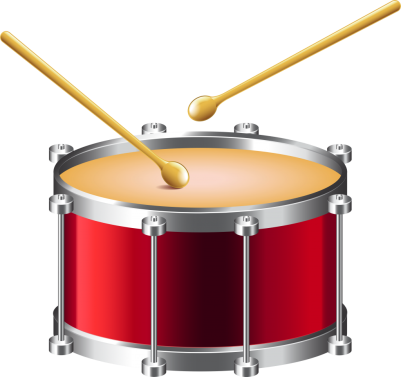 В руки ты ее возьмешь, 
То растянешь, то сожмешь! 
Звонкая, нарядная, 
Русская, двухрядная. 
Заиграет, только тронь, 
Как зовут ее?А это что за чудеса?
В лесу мы слышим голоса,
Ребята у костра сидят,
Поют и на нее глядят.
Чтобы она вдруг зазвучала,
Щипни струну ты для начала.
А струн бывает семь иль шесть,
Ее достоинств нам не счесть.
Всем под нее легко поется,
Скажите, как она зовется?Ответ: Гитара                        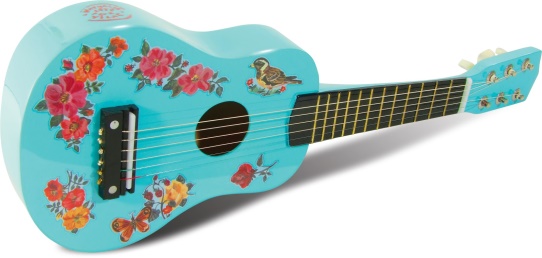 Очень весело поет,
Если дуете в нее.
Вы все на ней играете
И сразу отгадаете.
Ду-ду, ду-ду-ду.
Да-да, да-да-да!
Вот так поет она всегда.
Не палочка, не трубочка,
А что же это?..Ответ: Дудочка                                                           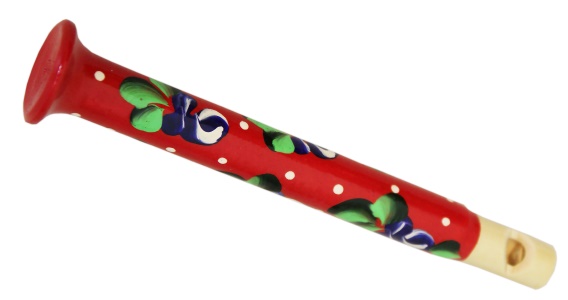 За обедом суп едят,
К вечеру «заговорят»
Деревянные девчонки,
Музыкальные сестренки.
Поиграй и ты немножко
На красивых ярких...Ответ: Ложках                               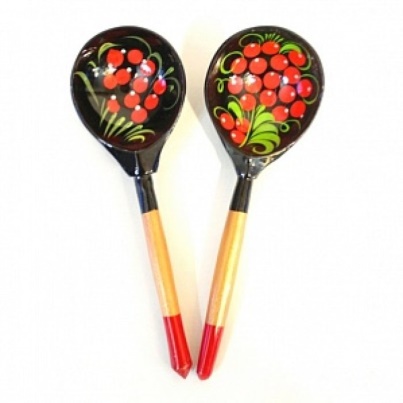 Инструмент зовем роялем,
Я с трудом на нем играю.
Громче, тише, громче, тише —
Все игру мою услышат.
Бью по клавишам я рьяно,
Инструмент мой — ...              Ответ: Фортепиано         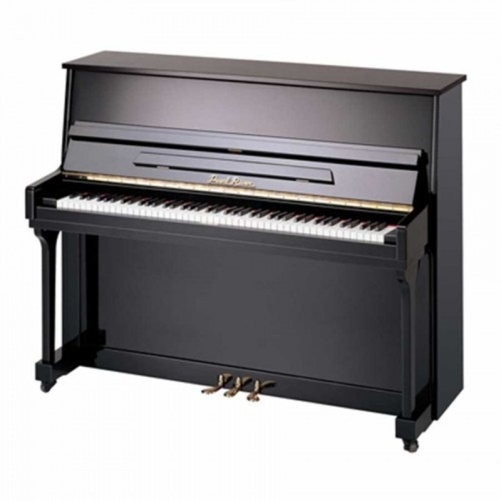 